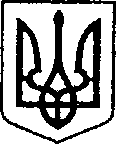  УКРАЇНА		ЧЕРНІГІВСЬКА ОБЛАСТЬН І Ж И Н С Ь К А    М І С Ь К А    Р А Д А35 сесія VIII скликанняР І Ш Е Н Н ЯВід 08 грудня 2023 року	         м. Ніжин			№39-35/2023Відповідно до статей 25, 26, 42, 59, 73 Закону України “Про місцеве самоврядування в Україні”, Земельного кодексу України, Податкового кодексу України, Закону України “Про оренду землі”, рішення Ніжинської міської ради від 08 липня 2015 року №6-69/2015 “Про затвердження місцевих податків” (із змінами), керуючись рішенням  Ніжинської міської ради, Регламентy Ніжинської міської ради Чернігівської області затвердженого рішенням Ніжинської міської ради Чернігівської області від 27 листопада 2020 року №3-2/2020 (із змінами), рішення Ніжинської міської ради від 26 лютого 2021 року №36-7/2021 «Про заборону розміщення тимчасових споруд для провадження підприємницької діяльності на території міста Ніжина на умовах договорів оренди землі», рішення Ніжинської міської ради від 18.08.2015 року №17-70/2015 «Про затвердження порядку здійснення роздрібної торгівлі через дрібнороздрібну торгівельну мережу шляхом використання автомагазинів, автокафе, автозаправок, автоцистерн» (зі змінами), клопотання, заяви фізичних осіб-підприємців, фізичних осіб, міська рада вирішила:1.Надати у користування на умовах оренди строком на 10 (десять) років фізичній особі Герасименку Сергію Яковичу земельну ділянку площею 3,2926 га, за адресою: Чернігівська обл., м.Ніжин, вул. Маріупольська, 52г, кадастровий номер 7410400000:02:012:0020, для будівництва та обслуговування адміністративних будинків, офісних будівель компаній, які займаються підприємницькою діяльністю, пов’язаною з отриманням прибутку, розміщення нежитлових будівель, що належить йому на праві приватної власності відповідно до свідоцтва про право власності Серія ЯЯЯ№144247 від 26.06.2007 року.1.1. Встановити орендну плату за земельну ділянку площею 3,2926 га за адресою: м.Ніжин, Маріупольська, 52г на рівні чотири відсотки від нормативної грошової оцінки земельної ділянки за один рік.1.2. Фізичній особі Герасименку Сергію Яковичу заключити договір оренди земельної ділянки площею 3,2926 га за адресою: м. Ніжин, вул. Маріупольська, 52г.1.3. Фізичній особі Герасименку Сергію Яковичу зареєструвати договір оренди земельної ділянки площею 3,2926 га за адресою: м. Ніжин, вул. Маріупольська, 52г.2. Відмовити (висловити заперечення) у поновленні договору оренди землі від «02»  лютого 2021 року, внесеного до Державного реєстру речових прав на нерухоме майно 27 листопада 2013 року (номер запису про інше речове право:40666485), укладеного з фізичною особою-підприємцем Котом Сергієм Васильовичем на підставі підпункту 1 ч. 1 ст. 31 (закінчення строку, на який було укладено договір оренди землі) Закону України «Про оренду землі», п. «34» договору оренди землі від «02»  лютого 2021 року, №40666485, рішення Ніжинської міської ради від 26 лютого 2021 року №36-7/2021 «Про заборону розміщення тимчасових споруд для провадження підприємницької діяльності на території міста Ніжина на умовах договорів оренди землі», рішення Ніжинської міської ради від 18.08.2015 року №17-70/2015 «Про затвердження порядку здійснення роздрібної торгівлі через дрібнороздрібну торгівельну мережу шляхом використання автомагазинів, автокафе, автозаправок, автоцистерн» (зі змінами).2.1. Фізичній особі-підприємцю Коту Сергію Васильовичу повернути Ніжинській міській раді земельну ділянку площею 0,0015 га за адресою: м. Ніжин, вул. Носівський шлях, 50а/1 кадастровий номер 7410400000:03:023:0058 протягом 10 днів після припинення договору оренди землі за актом приймання передачі на підставі ст. 785 Цивільного кодексу України.2.2. Уповноважити начальника управління комунального майна та земельних відносин Ніжинської міської ради Чернігівської області підписати акт приймання-передачі земельної ділянки площею 0,0015 га за адресою: м.Ніжин, вул. Носівський шлях, 50а/1, кадастровий номер 7410400000:03:023:0058.2.3. Повідомити фізичну особу-підприємця Кота Сергія Васильовича про право на першочергове розміщення тимчасових споруд на тому ж самому місці відповідно до Порядку здійснення роздрібної торгівлі через дрібнороздрібну торговельну мережу шляхом використання автомагазинів, автокафе, авторозвозок, автоцистерн та врегулювання питання розміщення тимчасових споруд торговельного, побутового, соціально-культурного чи іншого призначення, засобів пересувної дрібнороздрібної торговельної мережі для здійснення підприємницької діяльності та визначення обсягів пайової участі (внеску) замовників в утриманні об’єктів благоустрою м. Ніжина, затвердженого рішенням Ніжинської міської ради від 18.08.2015 року №17-70/2015». 3. Надати згоду фізичній особі Івашину Вячеславу Анатолійовичу на виготовлення технічної документації із землеустрою щодо встановлення (відновлення) меж земельної ділянки в натурі (на місцевості) площею 0,1847 га за адресою: Чернігівська обл., м. Ніжин, вул. Шевченка, 164 для розміщення та експлуатації об'єктів дорожнього сервісу, земельна ділянка перебуває у постійному користуванні відповідно до державного акту на право постійного користування  від 14 травня 1997 року №176.Термін дії дозволу – один рік.4. Начальнику Управління комунального майна та земельних відносин Ніжинської міської ради Онокало І.А. забезпечити оприлюднення даного рішення на сайті протягом п`яти робочих днів після його прийняття.5. Організацію виконання даного рішення покласти на першого заступника міського голови з питань діяльності виконавчих органів ради Вовченка Ф.І. та Управління комунального майна та земельних відносин Ніжинської міської ради.6. Контроль за виконанням даного рішення покласти на постійну комісію міської ради з питань регулювання земельних відносин, архітектури, будівництва та охорони навколишнього середовища Глотка В.В.Міський голова							Олександр КОДОЛАВізують:Секретар міської ради						Юрій ХОМЕНКОПерший заступник міського голови                                               з питань діяльності виконавчих органів ради                                                                      Федір ВОВЧЕНКОНачальник Управління комунального майна			та земельних відносин						Ірина ОНОКАЛО  Начальник відділу містобудуваннята архітектури виконавчого комітету Ніжинської міської ради, головний архітектор м. Ніжина				Олена ІВАНЧЕНКОНачальник управління культури і туризмуНіжинської міської ради                                                  Тетяна БАССАКНачальник відділу юридично-кадровогозабезпечення							 Вʹячеслав ЛЕГАГоловний спеціаліст – юрист відділу бухгалтерського обліку, звітності та правового забезпечення Управлінні комунального майна та земельних відносин Ніжинської міської ради					Сергій САВЧЕНКОПостійна комісія міської ради з питань регулювання земельних відносин, архітектури, будівництва та охорони навколишнього середовища			Вячеслав  ГЛОТКОГолова депутатської  комісіїз питань регламенту, законності, охорони прав і свобод громадян, запобігання корупції, адміністративно-територіального устрою, депутатської діяльності та етики				Валерій САЛОГУБПро надання у користування на умовах оренди, припинення права користування, надання згоди на виготовлення технічної документації із землеустрою суб’єктам господарювання фізичним особам